ПРОГРАММАШКОЛЬНОГО ЭТАПА ВСЕРОССИЙСКОЙ ОЛИМПИАДЫ ШКОЛЬНИКОВ  2020/21 УЧЕБНОГО ГОДА ПО АНГЛИЙСКОМУ ЯЗЫКУ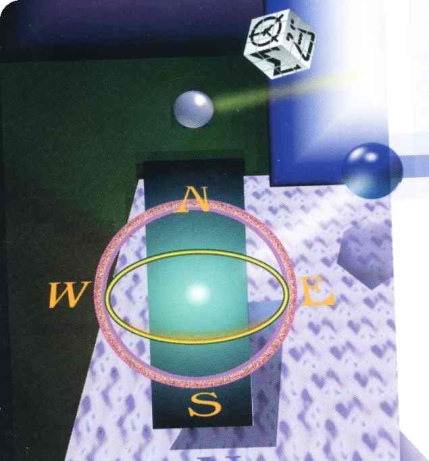 г. Зеленокумск  2020 г.ПРОГРАММАшкольного этапа всероссийской олимпиады школьников 2020/21 учебного года по английскому языкуМесто проведения: МОУ «СОШ № 15 х.Андреевский» 25 сентября 2020 года (пятница) 5 день Ответственный за проведение олимпиады – Ермилова Виктория Викторовна, учитель историител:89881081739                     e-mail: dirschool15_85@mail.ru   ВРЕМЯМЕРОПРИЯТИЕМЕСТО ПРОВЕДЕНИЯ9:00 –9:30Регистрация участников  Организаторская9:00 –9:30Сбор участников олимпиадыХолл школы9:30-9:50Открытие олимпиады  Актовый зал9:30-9:50Инструктаж по проведению олимпиадыАктовый зал10:00Начало олимпиады10:00 –12:00Выполнение конкурсных заданий Английский язык (11 человек)Аудитории №39 12:00-12:30 Разбор олимпиадных заданийАнглийский языкАудитория №39Работа членов жюрис 14:00Работа членов жюри, подведение итоговАудитория №39Показ олимпиадных работ 26.09.2020 года14:00Английский языкАудитория №39Ознакомление участников олимпиады с результатамиНа школьном сайте по ссылке (указать ссылку на результаты)25.09.2020 ПротоколыПосле проверкиработ26.09.2020 Итоговые протоколыдо 18.00